ПАМЯТКА РОДИТЕЛЯМПричины детского дорожно-транспортного травматизма: Переход дороги в неустановленном месте, перед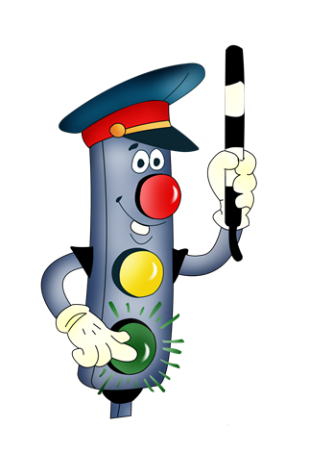 близко идущим транспортом.Игры на проезжей части.Невнимание к сигналам регулирования движением. Выход на проезжую часть из-за стоящих машин, сооружений, зелёных насаждений и других препятствий. Неправильный выбор места перехода дороги при высадке из маршрутного транспорта.Незнание правил перехода перекрёстка.Хождение по проезжей части при наличии тротуара. Езда на велосипеде по проезжей части, когда нет 14 лет.Езда на роликах и самокатах по проезжей части. Рекомендации по обучению детей правилам безопасного поведения на улицах и дорогах:При выходе из дома:если у подъезда дома есть движение транспорта, обратите на это внимание ребенка. Вместе с ним посмотрите: не приближается ли транспорт. Если у подъезда стоят транспортные средства или растут деревья, остановитесь, научите ребенка осматриваться по сторонам и определять: нет ли опасности приближающегося транспорта. При движении по тротуару:Придерживайтесь стороны подальше от проезжей части. Взрослый должен находиться со стороны проезжей части.Находясь на улице с дошкольником и младшим школьником, родители должны крепко держать его за руку.Приучите ребенка, идя по тротуару, внимательно наблюдать за выездом машин со двора. При переходе дороги:Готовясь перейти дорогу: остановитесь, осмотрите проезжую часть со всех сторон. Развивайте у ребенка наблюдательность за дорогой.Показывайте ребенку следующие действия: поворот головы налево, направо для осмотра дороги; разделительную линию, где можно остановиться для пропуска автомобилей, держа его за руку. Учите ребенка всматриваться вдаль, пропускать приближающиеся машины.ПОМНИТЕ!Вы для ребенка всегда являетесь авторитетом и примером в соблюдении Правил дорожного движения. Поэтому ребенок ведет себя на дороге точно так же, как и Вы. Находясь на улице, не спешите, переходите проезжую часть размеренным шагом.Выходя на проезжую часть дороги, прекратите разговаривать - ребенок должен привыкнуть, что при переходе дороги нужно сосредоточиться.Не переходите дорогу на красный или желтый сигнал светофора.Переходите дорогу только на зеленый сигнал светофора и в местах, обозначенных дорожным знаком «Пешеходный переход».При высадке из автобуса, троллейбуса, трамвая, такси выходите первыми. В противном случае ребенок может упасть или побежать на проезжую часть дороги.Привлекайте ребенка к участию в наблюдениях за обстановкой на дороге: показывайте ему те автомобили, которые готовятся поворачивать, едут с большой скоростью и т.д.Не выходите с ребенком на проезжую часть из-за каких-либо препятствий: стоящих автомобилей, кустов, не осмотрев предварительно дорогу.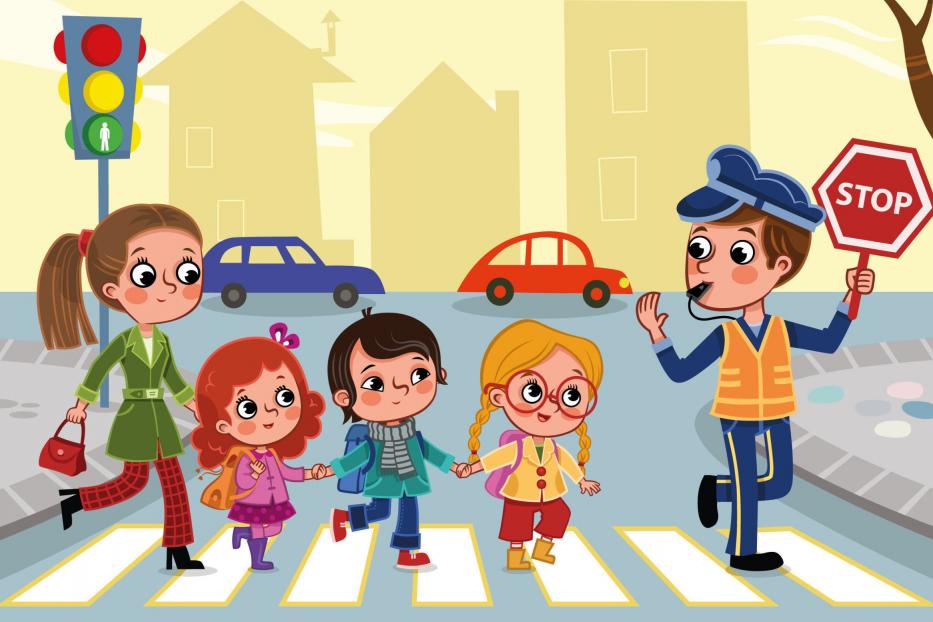 